Learning Outcomes and Assessment (LOA) Committee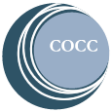 2019-20 End of Year Summary ReportMembershipBetsy Julian, invited as guest2019-20 Year in ContextThe COVID-19 pandemic disrupted COCC operations (winter term finals and all of spring term were offered in a primarily virtual format, COCC operations closed to the public beginning March 23, 2020.)COCC is in the fourth year of a five-year Title III “Strengthening Institutions” grant.This was the fourth year of academic program review; next year will complete the five-year cycle.COCC submitted a Year 7 Self-Study report using newly approved NWCCU standards and in April, hosted a (virtual) visiting team.Assessment Status at the end of 2019-20Transfer degree/general education assessment (505 GEGs)CTE program assessment*Reflects the highest status of at least one outcome per program.Major 19-20 Topics and Action ItemsCOCC’s approach to program and degree outcomes assessment has been consistent, with minor changes to report forms but no significant changes, since 2016-17. The five-year cycle was extended to begin in 17-18 and will therefore conclude in 21-22.Program directors and chairs were asked to define schedules for future planning of program and degree/general education assessment, a goal for several years. The number of CTE programs and GE courses is generally reducing over the last three years but there are still a significant number of unscheduled outcomes.The COVID-19 pandemic disrupted spring term courses. Faculty were encouraged to continue assessment projects to maintain momentum.A number of projects continue to fail to progress out of the plan or the analyze steps and/or do not use the reporting cycle.Reading and feedback process has gone smoothly with similar approach in last two yearsdirector divides members dividing into groups by dean and assigns readersthe schedule intends to produce feedback prior to the Thanksgiving breakNot clear how/if/when deans provided feedback this year LOA piloted a buddy system.Challenges discussed in 18-19 that did not present issues this year are:Cultural literacy assessment needs leadership (this project was launched in the fall, analyze is due next November 1);Less confusion around “closing the loop”.Continued challenges this year:Dissatisfaction with state general education learning outcomesCourses not offered with frequency (previously discussed options: vary from traditional 2 year cycle; extension of due date for courses that aren’t offered with great frequency, adjustment of assessment methods to collect data on improvements within the termAssessment as compliance vs assessment as improvementLOA annual scheduleFall termPlan and support Assessment DayAssign new buddies, support continuing buddiesRead all reports, provide feedbackWinter termAnalyze issues and needs of faculty conducting program assessmentIdentify projects for recognitionRevise forms based on report reviewProjectSpring termProjectsPlan Assessment DayStatus of 19-20 Goals (with progress noted)Evaluate buddy system pilotImplemented buddy system pilot but no formal evaluation.Provide more centralized communication and reminders of timelineReminders provided to the deans, buddies about upcoming milestones (e.g., Nov. 1 due date).Need leadership for cultural literacy assessment, opportunity to conduct a larger scale project focused on utility to faculty DEII Task force piloted a project in CL during 19-20, Analyze report due Nov. 1, 2020.20-21 Goals (topics identified as needing attention this year)Promoting the use of the feedback rubric to clarify reporting, feedback processNWCCU recommendation on student learning outcome assessment.Compiled by Vickery Viles, Curriculum and Assessment Director.MemberRoleTermMichele DeckerCTE2018-21Christopher HazlettAt large (chair)2018-21Jacob AgatucciTransfer2019-22Zelda ZieglerTransfer2019-20 (special one year)Kirsten HostetlerAt large2018-20Vickery VilesDirector of Curriculum and AssessmentAutomaticBeth PalmerCTE2019-22Jessie RussellAt large2018-20Course (by GEG) status19-2018-1917-18Unscheduled or needs to be rescheduled186258197Scheduled (for a future term), no reports28130200Plans completed15449107Analyze completed39626Closing the Loop completed2840CTE Program status*19-2018-1917-18No program outcomes (CC1, CC2, AAS, AASO)007Unscheduled or needs to be rescheduled201832Scheduled, no reports9012Plans completed112817Analyze completed3154Closing the Loop completed1742